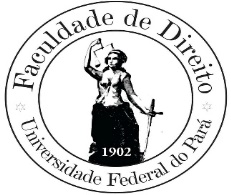 UNIVERSIDADE FEDERAL DO PARÁINSTITUTO DE CIÊNCIAS JURÍDICASFACULDADE DE DIREITO1.IDENTIFICAÇÃO DA ATIVIDADE CURRICULARCurso: Direito		           Atividade Curricular/Disciplina: Teoria do Direito CivilCarga horária total: 60h  Período Letivo: 2019Professores/Turmas: 2.OBJETIVOSApresentar os institutos fundamentais do direito civil a partir de uma perspectiva constitucional, centrada no reconhecimento e proteção dos direitos e garantias fundamentais e da dignidade da pessoa humana, o que implica na chamada despatrimonialização do direito civil. Mostrar que o estudo do direito civil não pode ser apartado da sociedade e sua historicidade e cultura, compreendendo o direito como ciência social que precisava de cada vez maiores aberturas. Os principais objetivos específicos são: Compreender os paradigmas políticos e filosóficos sob os quais está estruturado direito civil.Compreender criticamente o papel histórico que o direito civil prestou enquanto veículo conservador e mantenedor do status quo, e a importância de repensar sua estrutura.  Compreender a lei de introdução ao direito brasileiro enquanto introdução à aplicação das normas em geral. Assumir uma concepção crítica tanto no que tange à hierarquia das fontes do direito ali apresentada quanto à concepção de hermenêutica jurídica. Analisar os vários institutos, desde os conceitos de sujeito, pessoa física e jurídica, bens e domicílio, teoria do negócio jurídico, até prescrição e decadência. 3.COMPETÊNCIAS/HABILIDADES (Res. CNE/CES Nº 9/2004, art. 4º)Domínio do conhecimento principiológico do direito civil contemporâneo.Domínio da dogmática jurídica atinente à parte geral.Capacidade de criticar a dogmática e compreender ao mesmo tempo sua função social.Capacidade de manejar na legislação, jurisprudência, doutrina e enunciados, os principais institutos da disciplina.4. EMENTAOs pressupostos políticos e filosóficos do direito civil brasileiro. Princípios fundamentais. Institutos fundamentais. Concepção do direito civil como um sistema aberto. Teoria do Negócio jurídico. Prescrição e decadência.5. CONTEÚDO PROGRAMÁTICO6. RECURSOS DIDÁTICOS E MATERIAIS NECESSÁRIOSLivros para leitura dirigida. Seminário em grupo seguido de debate.Trabalho envolvendo a gravação de vídeos simulando cada um dos defeitos dos negócios jurídicos.  7. METODOLOGIAPara que sejam alcançados os objetivos enunciados propomos a execução das seguintes ações didáticas:8. PROCEDIMENTOS DE AVALIAÇÃOConforme Regimento Geral da UFPA , arts. 178 a 180, são atribuíveis os seguintes conceitos, equivalentes às notas:EXC – Excelente (9,0 - 10,0)BOM – Bom (7,0 - 8,9)REG – Regular (5,0 - 6,9)INS – Insuficiente (0 - 4,9)Sendo considerado aprovado o discente que obtiver o conceito REG, BOM ou EXC e pelo menos setenta e cinco por cento (75%) de frequência nas atividades programadas.Complementa o Regulamento do Ensino de Graduação 2013 no art. 96 que o conceito final será resultante do conjunto de procedimentos de avaliação, enunciados no presente plano.Para fins de atribuição de conceitos, os discentes serão avaliados em dois momentos: 9. REFERÊNCIAS BÁSICASGAGLIANO, Pablo Stolze; PAMPLONA FILHO, Rodolfo. Novo curso de direito civil : , tomo 1 - teoria geral. São Paulo: Saraiva, 2005. v. 4.GONÇALVES, Carlos Roberto. Direito civil brasileiro, volume I : Teoria Geral. São Paulo: Saraiva, 2016. v. 1VENOSA, Sílvio de Salvo. Direito civil Volume I: parte geral. 16. ed. São Paulo: Atlas, 2016. (Coleção direito civil).10. REFERÊNCIAS COMPLEMENTARESGOMES, Orlando. Introdução ao Direito Civil . 12. ed. Rio de Janeiro: Forense, 1987.PERLINGIERI, Pietro. Perfis do Direito Civil : introdução ao direito civil constitucional. 3. ed. Rio de Janeiro: Renovar, 2007. 359pUNIDADE IPressupostos históricos e filosóficos: A inserção do direito civil no paradigma filosófico da autonomia da vontade e do liberalismo de mercado e sua inserção histórica na visão individualista e patrimonialista inaugurada pelo código de 16. A busca contemporânea de crítica de tais pressupostos, a partir do culturalismo de Miguel Reale, que buscou dar ao novo código civil uma estrutura mais principiológica, baseada nos axiomas da eticidade, operabilidade e solidariedade.UNIDADE IILei de introdução ao direito brasileiro: Os seis primeiros artigos da LINDB, que tratam da obrigatoriedade da lei, vacatio legis, fontes do direito, lei no espaço e no tempo e hermenêutica jurídica. UNIDADE IIIConceitos fundamentais: Conceitos de sujeito, pessoa natural e jurídica, domicílio, bens e direito de personalidade.UNIDADE IVTeoria do Negócio jurídico: Compreender, a partir de uma relação com a teoria kelseniana, que a juridicidade dos fatos e atos jurídicos não é percebida naturalmente, mas a partir de uma interpretação jurídica da realidade, que por assim dizer a constitui conforme o direito. Diferenciar fato e ato jurídico, e dentro do ato jurídico diferenciar ato stricto sensu e negócio jurídico. Vícios e defeitos do negócio jurídico.  Prescrição e decadência.ConteúdoAções DidáticasCompetências e HabilidadesPressupostos filosóficosAula expositiva e dialogada Conhecimento acerca das bases teóricas do direito civil e da crítica constitucionalista à concepção clássica de autonomia da vontade.Lei de introdução ao direito brasileiroAula expositiva e dialogada Elementos fundamentais da LINDB para a compreensão do direito civil.Conceitos fundamentaisAula expositiva e dialogadaDebate em sala.As principais classificações dogmáticas da parte inicial do código civil. Conceitos de sujeito, pessoa natural e jurídica, domicílio, bens e direito de personalidade.Teoria do Negócio jurídicoAula expositiva e dialogada. Elaboração de vídeos pelos alunos simulando algumas situações previstas em lei. As principais figuras contratuais como compra e venda, consignatório, prestação de serviços, locação, doação, empreitada. . 1ª AvaliaçãoCritériosNotaProva escrita Debate de texto em salaCapacidade escrita de articular os conceitos aprendidos.  Capacidade oral de articular os conceitos aprendidos.732ª AvaliaçãoCritériosNotaProva escrita Elaboração de vídeos em grupo.Capacidade escrita de articular os conceitos aprendidos.  Capacidade de materialização prática dos conceitos legais73